LOOKING FORWARD TO DESIGN TECHNOLOGY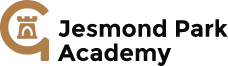 Throughout your time at primary school you will have designed and made various products.WELCOME TO OUR DESIGN TECHNOLOGY WORKSHOPSThe picture on the left is of a DT workshop at Jesmond Park Academy. Workshops are very different to normal classrooms like the one shown on the right. Look at the two pictures below and think about how the two rooms are different.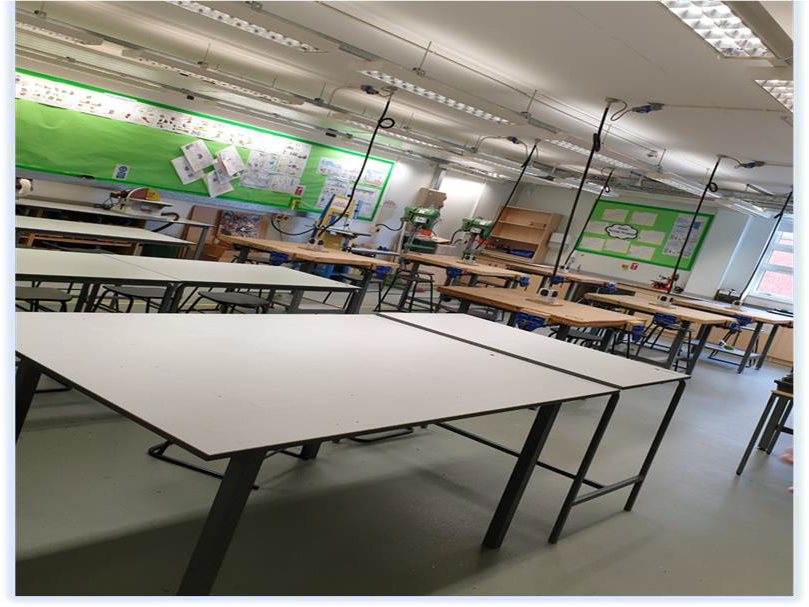 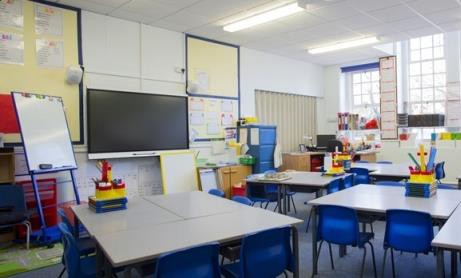 SAFETY IN OUR DESIGN TECHNOLOGY WORKSHOPSSafety is the most important part of a DT lesson.	The first thing you will learn in Year 7 will be how to act safely and responsibly in the workshop. Below is a picture of a workplace from a time when health and safety wasn’t very important!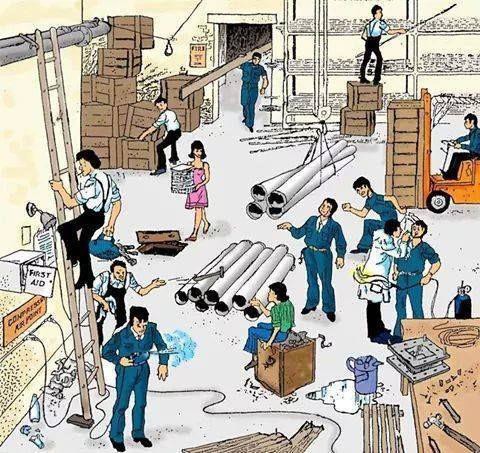 SAFETY IN OUR DESIGN TECHNOLOGY WORKSHOPSTo stay safe in DT there are a number of rules students must follow.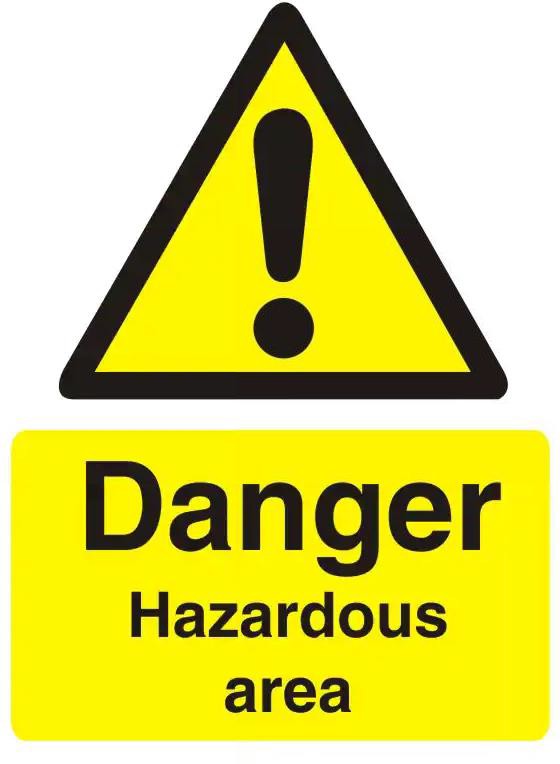 Workshop Rules:Always listen to instructionsLine up outside single fileNo entry to the workshop without a teacherCoats and bags stored as you enter the roomNo eating or drinkingWalk into the workshopDuring practical sessionsReport anything you think is dangerous to the teacher immediatelyAlways wear apronsWear goggles when on a machine or solderingTie back long hairStack all stools safely out of the wayDo not touch or use anything unless you’ve been trainedAlways tidy all tools back to the correct placeSAFETY IN OUR DESIGN TECHNOLOGY WORKSHOPSMatch the toolsDuring your time at Jesmond Park Academy you will get to use a lot of new and interesting tools and equipment. Take a look at the tools below: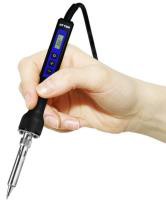 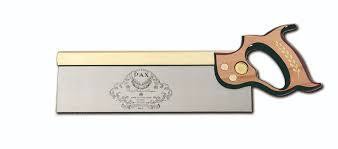 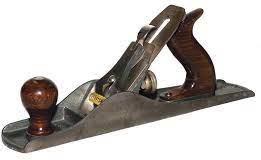 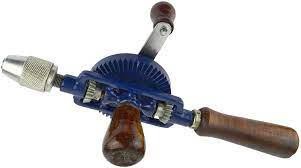 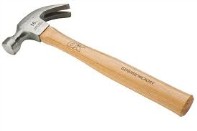 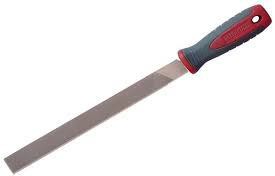 DT CROSSWORD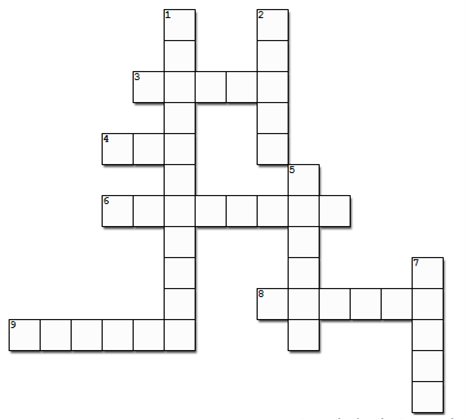 Flip for answers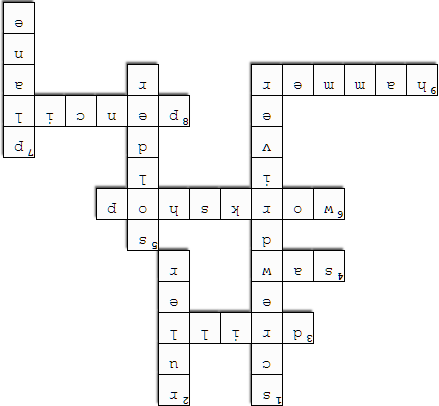 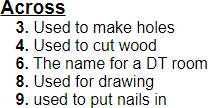 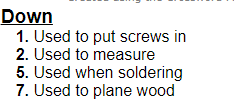 Task 1:Make a list of all the tools and equipment you have used in primary schoolTask 2:Describe the best design/make activity you took part in while in primary school.Task 3:When you get to Jesmond Park Academy you will have access to DT workshops. Tell us what are you most looking forward to doing in the DT department?